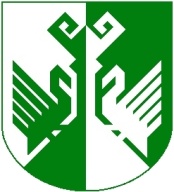 от 14 февраля 2023 года № 84Об утверждении Плана действий при установлении уровней террористической опасности на территории (отдельных участках территории, объектах) Сернурского муниципального районаВ соответствии с Федеральным законом от 6 октября 2003 года N 131-ФЗ "Об общих принципах организации местного самоуправления в Российской Федерации", Федеральным законом от 6 марта 2006 года N 35-ФЗ "О противодействии терроризму", Указом Президента Российской Федерации от 14 июня 2012 года N 851 "О порядке установления уровней террористической опасности, предусматривающих принятие дополнительных мер по обеспечению безопасности личности, общества и государства", руководствуясь статьёй 8 Положения об администрации Сернурского муниципального района п о с т а н о в л я е т:1. Утвердить прилагаемый План действий при установлении уровней террористической опасности на территории (отдельных участках территории, объектах) Сернурского муниципального района.2. Признать утратившим силу постановление Администрации Сернурского муниципального района от 01 марта 2021 года № 77 «Об утверждении Плана действий при установлении уровней террористической опасности на территории (отдельных участках территории, объектах) Сернурского муниципального района.».3. Контроль за исполнением настоящего постановления оставляю за собой.4. Настоящее постановление вступает в силу со дня его подписания.Глава администрацииСернурскогомуниципального района                                                         А. КугергинУТВЕРЖДЕНпостановлением администрацииСернурского муниципального районаот 14 февраля 2023 №84ПЛАНдействий при установлении уровней террористической опасностина территории (отдельных участках территории, объектах)Сернурского муниципального районаПримечание:а) время "Ч" - время извещения администрации Сернурского муниципального района об установлении соответствующего уровня террористической опасности;б) "+" - время, необходимое для выполнения планового мероприятия (зависит от складывающейся на территории города обстановки при установлении уровней террористической опасности).ШЕРНУРМУНИЦИПАЛЬНЫЙ РАЙОНЫНАДМИНИСТРАЦИЙЖЕАДМИНИСТРАЦИЯ СЕРНУРСКОГО МУНИЦИПАЛЬНОГО РАЙОНАПУНЧАЛПОСТАНОВЛЕНИЕN п/п Наименование мероприятий Срок исполнения Ответственный исполнитель Примечание 1 2 3 4 5 I. При установлении повышенного ("синего") уровня террористической опасности (при наличии требующей подтверждения информации о реальной возможности совершения террористического акта)I. При установлении повышенного ("синего") уровня террористической опасности (при наличии требующей подтверждения информации о реальной возможности совершения террористического акта)I. При установлении повышенного ("синего") уровня террористической опасности (при наличии требующей подтверждения информации о реальной возможности совершения террористического акта)I. При установлении повышенного ("синего") уровня террористической опасности (при наличии требующей подтверждения информации о реальной возможности совершения террористического акта)I. При установлении повышенного ("синего") уровня террористической опасности (при наличии требующей подтверждения информации о реальной возможности совершения террористического акта)1.Оповещение Главы администрации Сернурского муниципального района Председателя Антитеррористической комиссии Сернурского муниципального района (далее - Антитеррористическая комиссия)Незамедлительно Оперативный дежурный ЕДДС администрации Сернурского муниципального района2.Уточнение информации об угрозе совершения террористического акта, обеспечение постоянного взаимодействия с руководством Оперативного штаба в Сернурском муниципальном районе "Ч" + 1.00 Антитеррористическая комиссия (по согласованию), Отдел ГОЧС, архитектуры и экологической безопасности.3.Оповещение и сбор членов Антитеррористической комиссии о проведение внеочередного заседания Антитеррористической комиссии "Ч" + 2.00 Секретарь Антитеррористической комиссии;4.Оповещение и сбор должностных лиц Администрации руководителей муниципальных учреждений "Ч" + 2.30 Оперативный дежурный ЕДДС5.Организация информирования населения:об установлении повышенного уровня террористической опасности;о действиях граждан при установлении уровней террористической опасности;о правилах поведения в условиях угрозы совершения террористического акта Незамедлительно ЕДДС Сернурского муниципального района, главы сельских поселений, руководители предприятийИнтернет, громкоговорители, подворовый обход 6.Информирование о террористической угрозе руководителей юридических лиц, расположенных на территории Сернурского муниципального района" (далее – муниципальный район)"Ч" + 3.00 Антитеррористическая комиссия (по согласованию)Отдел ГОЧС, архитектуры и экологической безопасности Сернурского муниципального района.Через руководителей объектов торговли, 7.Доведение порядка и содержания представления информации в дежурные службы правоохранительных структур и аппарат Антитеррористической комиссии "Ч" + 24.00 Антитеррористическая комиссия (по согласованию)Через руководителей потенциальных объектов террористических посягательств 8.Проведение внеочередных обследований потенциальных объектов террористических посягательств на предмет их антитеррористической защищенности. Уточнение актуальности паспортов антитеррористической защищенности, проверка работоспособности охранных систем и исправности систем противопожарной защиты На период действия установленного уровня Отдел образования и по делам молодежи;Отдел культуры;Отдел ГОЧС, архитектуры и экологической безопасности Сернурского муниципального районаЧерез руководителей объектов, расположенных на территории муниципального образования 9.Сбор сведений о возможно планируемых публичных и массовых мероприятиях на территории муниципального образования, в том числе о попытках их несанкционированного проведения, для принятия мер по обеспечению безопасности их проведения или решения об отмене (запрете) их проведения на срок установления уровня террористической опасности На период действия установленного уровня Отдел образования и по делам молодежи;Отдел культуры;Отдел ГОЧС, архитектуры и экологической безопасности Сернурского муниципального района10.Проведение мониторинга социально-политической обстановки на территории (отдельных участках территории, объектах) муниципального образования, подготовка предложений по ее нормализации для принятия решения Председателем Антитеррористической комиссии в муниципальном районе (по согласованию)На период действия установленного уровня Заместитель Главы администрации Сернурского муниципального района по соц. вопросам11.Проведение заседания Комиссии по предупреждению и ликвидации чрезвычайных ситуаций и обеспечению пожарной безопасности Сернурского муниципального района (далее - КЧС), на котором принимается решение по вопросам:о привлечении сил и средств гражданской обороны к организации и проведению мероприятий по предотвращению и ликвидации чрезвычайных ситуаций в порядке, предусмотренном федеральным законом;временного размещения участников операции и эвакуируемого населения;развертывания и оборудования пунктов обогрева, отдыха, питания, оказания первой неотложной медицинской и психологической помощи;обеспечения эвакуированных граждан средствами первой необходимости;выявления фактов заражения объектов и местности радиоактивными и отравляющими веществами, выделения сил и средств для обеспечения радиационной, химической, биологической, инженерной защиты населения, транспортировки и временного хранения источников радиоактивного заражения."Ч" + 6.00 Председатель КЧС 12.Информирование Оперативного штаба выполненных мероприятиях Ежедневно Антитеррористическая комиссия (по согласованию)13.Информирование населения об изменении или отмене уровня террористической опасности Незамедлительно ЕДДС Сернурского муниципального района, главы сельских поселений, руководители предприятийИнтернет, громкоговорители, подворовый обходII. При установлении высокого ("желтого") уровня террористической опасности (при наличии подтвержденной информации о реальной возможности совершения террористического акта)II. При установлении высокого ("желтого") уровня террористической опасности (при наличии подтвержденной информации о реальной возможности совершения террористического акта)II. При установлении высокого ("желтого") уровня террористической опасности (при наличии подтвержденной информации о реальной возможности совершения террористического акта)II. При установлении высокого ("желтого") уровня террористической опасности (при наличии подтвержденной информации о реальной возможности совершения террористического акта)II. При установлении высокого ("желтого") уровня террористической опасности (при наличии подтвержденной информации о реальной возможности совершения террористического акта)14.Оповещение Главы администрации Сернурского муниципального районаПредседателя Антитеррористической комиссии Незамедлительно Оперативный дежурный ЕДДС15.Оповещение и сбор членов Антитеррористической комиссии (по согласованию)"Ч" + 1.00 Оперативный дежурный ЕДДС16.Оповещение и сбор должностных лиц руководителей муниципальных учреждений "Ч" + 1.30 Оперативный дежурный ЕДДС17.Организация информирования населения:об установлении высокого уровня террористической опасности;о действиях граждан при установлении уровней террористической опасности;о правилах поведения в условиях угрозы совершения террористического акта Незамедлительно ЕДДС Сернурского муниципального района, главы поселений, руководители предприятий18.Усиление пропускного режима в административные здания, расположенные на территории муниципального района, а также на объекты с массовым пребыванием людей "Ч" + 1.30 Антитеррористическая комиссия (по согласованию)19.Приведение сил и средств городского звена территориальной подсистемы единой государственной системы предупреждения и ликвидации чрезвычайных ситуаций в готовность к действиям по предназначению "Ч" + 2.30 Председатель КЧС 20.Уточнение сил и средств, предназначенных для минимизации и ликвидации последствий террористических актов, а также технических средств и специального оборудования для проведения спасательных и аварийных работ. Оценка готовности служб водо- и энергоснабжения к ликвидации и минимизации последствий теракта "Ч" + 24.00 Секретарь антитеррористической комиссии21.Организация проверки потенциальных объектов террористических посягательств, отработка действий их персонала по минимизации и ликвидации последствий вследствие возможного террористического Усиление контроля пропускного режима, противопожарного состояния, антитеррористической защищенности объектов "Ч" + 24.00 Антитеррористическая комиссия (по согласованию)22.Выработка дополнительных мер по оказанию содействия правоохранительным органам в реализации поисковых мероприятий на объектах транспортной инфраструктуры и наиболее вероятных объектах террористических посягательств На период действия установленного уровня Антитеррористическая комиссия (по согласованию)23.Определение совместно с правоохранительными органами пунктов временного размещения людей в случае их эвакуации, а также источников обеспечения их питанием и одеждой. Приведение данных пунктов в готовность "Ч" + 4.00 Председатель эвакуационной комиссии Сернурского муниципального района, Заместитель Главы администрации Сернурского муниципального района по соц. вопросам24.Определение возможности экстренного выделения денежных средств "Ч" + 4.00 Управление финансов25.Приведение в готовность территориальных и объектовых нештатных аварийно-спасательных формирований, технических средств и оборудования для проведения аварийно-спасательных и аварийно-восстановительных работ. Введение круглосуточного дежурства руководства и ответственных сотрудников аварийно-спасательных служб "Ч" + 6.00 Председатель КЧС, Отдел ГОЧС, архитектуры и экологической безопасности Сернурского муниципального района26.Проведение встреч с руководством национальных объединений и радикальных общественных объединений, религиозных конфессий в предупредительно профилактических целях "Ч" + 48.00 Глава Сернурского муниципального района,27.Обследование жилищного фонда с целью контроля за организацией работы по ограничению доступа на чердаки и в подвалы, другие подсобные помещения До отмены высокого уровня террористической опасности Управляющие компании 28.Проверка соблюдения условий договоров аренды и субаренды нежилых помещений на предмет исключения их использования для укрытия террористов, хранения взрывчатых веществ, взрывных устройств и оружия. Своевременное информирование правоохранительных органов До отмены высокого уровня террористической опасности Антитеррористическая комиссия (по согласованию)29.Контроль за автотранспортом, припаркованным вблизи объектов с массовым пребыванием людей, объектов жизнеобеспечения, потенциально опасных объектов, запрещение его парковки ближе 30 метров к объекту До отмены высокого уровня террористической опасности Отдел образования и по делам молодежи;Отдел культуры;Отдел ГОЧС, архитектуры и экологической безопасности Сернурского муниципального района;Управляющие компании30.Информирование Оперативного штаба о выполнении мероприятий Ежедневно Глава Сернурского муниципального районаАнтитеррористическая комиссия (по согласованию)31.Информирование населения об изменении или отмене уровня террористической опасности Незамедлительно ЕДДС Сернурского муниципального района, главы поселений, руководители предприятийИнтернет, громкоговорители, подворовый обходIII. При установлении критического ("красного") уровня террористической опасности (при наличии информации о совершенном террористическом акте либо о совершении действий, создающих непосредственную угрозу террористического акта)III. При установлении критического ("красного") уровня террористической опасности (при наличии информации о совершенном террористическом акте либо о совершении действий, создающих непосредственную угрозу террористического акта)III. При установлении критического ("красного") уровня террористической опасности (при наличии информации о совершенном террористическом акте либо о совершении действий, создающих непосредственную угрозу террористического акта)III. При установлении критического ("красного") уровня террористической опасности (при наличии информации о совершенном террористическом акте либо о совершении действий, создающих непосредственную угрозу террористического акта)III. При установлении критического ("красного") уровня террористической опасности (при наличии информации о совершенном террористическом акте либо о совершении действий, создающих непосредственную угрозу террористического акта)32.Оповещение Главы Сернурского муниципального районаПредседателя Антитеррористической комиссии Незамедлительно Оперативный дежурный ЕДДС33.Сбор членов Антитеррористической комиссии (по согласованию), КЧС. Приведение в состояние готовности аварийно-спасательных служб и медицинских организаций (наряду с мерами, применяемыми при введении повышенного и высокого уровней террористической опасности)"Ч" + 0,5 часа - в рабочее время;"Ч" +1.30 - в нерабочее время Председатель Антитеррористической комиссии (по согласованию),Отдел ГОЧС, архитектуры и экологической безопасности Сернурского муниципального района.34.Информирование населения, руководителей потенциально опасных объектов, оперативных служб муниципального образования об установлении критического уровня террористической опасности Незамедлительно ЕДДС Сернурского муниципального района, главы поселений, руководители предприятий35.Выезд сил оперативных служб города в район совершения террористического акта Немедленно при поступлении сигнала о совершении теракта оперативные службы Сернурского муниципального района 36.Проведение заседания Антитеррористической комиссии (по согласованию) для обсуждения вопросов, касающихся принятия дополнительных мер по обеспечению безопасности на территории города, в том числе: перевод сотрудников Антитеррористической комиссии (по согласованию) на особый режим работы;уточнение расчетных данных о силах и средствах, выделяемых в состав объединенной группировки минимизации и ликвидации последствий совершения террористического акта;определение порядка выполнения заявок взаимодействующих органов по их материально-техническому обеспечению "Ч" + 1 час - в рабочее время; "Ч" + 2 часа - в нерабочее время Председатель Антитеррористической комиссии (по согласованию)37.Организация круглосуточного дежурства руководящего состава звена территориальной системы предупреждения и ликвидации чрезвычайных ситуаций До отмены критического уровня террористической опасности Антитеррористическая комиссия (по согласованию),КЧС 38.Обеспечение взаимодействия ГОЧС с дежурными службами Управления ФСБ России по Республике Марий Эл Отделом МВД России Сернурский, Главного управления МЧС России по Республике Марий Эл Постоянно Советник отдела ГОЧС, архитектуры и экологической безопасности Сернурского муниципального района39.Сбор, анализ и обмен информацией об обстановке на объектах и в районах, пострадавших от террористического акта или при проведении.Подготовка предложений для принятия последующих решений в соответствии с полномочиями Председателя Антитеррористической комиссии (по согласованию)Постоянно Оперативная группа от Антитеррористической комиссии (по согласованию),Советник отдела ГОЧС, архитектуры и экологической безопасности Сернурского муниципального района40.Уточнение готовности объектов, предназначенных для временного размещения граждан, эвакуированных из района проведения операции, а также источников обеспечения их питанием и одеждой. Предоставление автотранспорта для доставки эвакуируемого населения к пунктам временного размещения По указанию председателя КЧС Эвакуационная комиссия Сернурского муниципального района41.Эвакуация населения из зоны действия операции или зоны, подверженной действию аварийно-химически опасных веществ По указанию председателя эвакуационной комиссии Сернурского муниципального района Эвакуационная комиссия Сернурского муниципального района 42.Размещение эвакуируемого населения в пунктах временного размещения, регистрация эвакуируемых, организация питания, медицинского обслуживания, обеспечение товарами первой необходимости, одеждой По указанию председателя эвакуационной Сернурского муниципального района Эвакуационная комиссия города Сернурского муниципального района,Отдел образования и по делам молодежи.43.Проведение аварийно-спасательных и аварийно-восстановительных работ в районе (на объекте) совершения теракта При необходимости Силы и средства звена территориальной системы предупреждения и ликвидации чрезвычайных ситуаций 44.Ограничение проведения публичных мероприятий с большим количеством участников, оформление необходимых распорядительных документов До отмены критического уровня террористической опасности 45.Ограничение проведения учебных занятий в муниципальных образовательных организациях, оформление необходимых распорядительных документов До отмены критического уровня террористической опасности Отдел образования и по делам молодежи.46.Определение перечня организаций и предприятий муниципального образования, режим работы которых должен быть ограничен, оформление необходимых распорядительных документов "Ч" + 48.00, до отмены критического уровня террористической опасности Антитеррористическая комиссия (по согласованию)47.Информирование населения о складывающейся на территории муниципального образования обстановке, возникающих угрозах и ходе аварийно-спасательных и других неотложных работ Постоянно ЕДДС Сернурского муниципального района, главы поселений, руководители предприятий48.Информирование руководства Оперативного штаба о выполнении мероприятий Ежедневно Антитеррористическая комиссия (по согласованию)49.Уточнение списков пострадавших граждан. Содействие в оказании мер социальной поддержки и защиты пострадавшему населению По завершении Администрации Сернурского муниципального района50.Уточнение объемов оказания помощи пострадавшему населению По завершении Администрация Сернурского муниципального района51.Информирование населения муниципального образования об изменении или отмене уровня террористической опасности Незамедлительно ЕДДС Сернурского муниципального района, главы поселений, руководители предприятийИнтернет, громкоговорители, подворовый обход